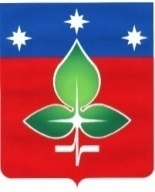 Ревизионная комиссия города ПущиноИНН 5039005761, КПП503901001, ОГРН 1165043053042ул. Строителей, д.18а , г. Пущино, Московская область, 142290Тел. (4967) 73-22-92; Fax: (4967) 73-55-08ЗАКЛЮЧЕНИЕ №10по результатам финансово-экономической экспертизы проекта постановления Администрации городского округа Пущино «О внесении изменений в муниципальную программу «Предпринимательство городского округа Пущино на 2020- 2024 годы                                                                                                                             07 мая 2020 года	1. Основание для проведения экспертизы: Настоящее заключение составлено по итогам финансово-экономической экспертизы проекта постановления Администрации городского округа Пущино «О внесении изменений в муниципальную программу «Предпринимательство городского округа Пущино на 2020 - 2024 годы» на основании:            - пункта 2 статьи 157 «Бюджетные полномочия органов государственного (муниципального) финансового контроля» Бюджетного кодекса Российской Федерации;   - подпункта 7 пункта 2 статьи 9 «Основные полномочия контрольно-счетных органов» Федерального закона Российской Федерации от 07.02.2011 № 6-ФЗ «Об общих принципах организации и деятельности контрольно-счетных органов субъектов Российской Федерации и муниципальных образований»;- подпункта 3 пункта 4.9 статьи 4 Положения о Ревизионной комиссии города Пущино, утвержденного Решением Совета депутатов города от 19 февраля 2015 г. N 68/13 (с изменениями и дополнениями);            - пункта 4 раздела IV Порядка формирования и реализации муниципальных программ городского округа Пущино Московской области, утвержденного Постановлением Администрации городского округа Пущино от 08.11.2016 № 515-п (с изменениями и дополнениями).	2. Цель экспертизы: оценка планомерности и обоснованности изменений муниципальной программы «Предпринимательство городского округа Пущино на 2020 – 2024 годы» (далее - проект изменений Программы).	3. Предмет экспертизы: проект Программы, материалы и документы финансово-экономических обоснований указанного проекта. Правовую основу финансово-экономической экспертизы проекта Программы составляют следующие правовые акты: Бюджетный кодекс Российской Федерации, Федеральный закон от 06.10.2003 № 131-ФЗ «Об общих принципах организации местного самоуправления в Российской Федерации, постановление Администрации города  Пущино от 27.12.2016  №641-п «Об утверждении перечня муниципальных программ городского округа Пущино», Распоряжение  председателя Ревизионной комиссии города Пущино от № 4 от 17.02.2020 года № 09 «Об утверждении Стандарта внешнего муниципального финансового контроля «Проведение финансово-экономической экспертизы».С проектом изменений Программы представлены следующие документы:- проект постановления администрации городского округа Пущино «О внесении изменений в муниципальную программу «Предпринимательство городского округа Пущино на 2020 - 2024 годы»;- Планируемые результаты реализации муниципальной программы (подпрограммы);- Методика расчета значений планируемых результатов реализации муниципальной программы (подпрограммы): наименование, единица измерения, источник данных, порядок расчета; - Пояснительная записка;- письмо Министерства инвестиций, промышленности и науки Московской области 16Исх-2971/01-03 от 17.04.2020 г.4. В результате экспертизы представленного проекта изменений Программы установлено следующее.	4.1. Внесение изменений в муниципальную программу соответствует п.1 раздела IV постановления Администрации города Пущино от 08.11.2016 № 515-п «Об утверждении Порядка разработки и реализации муниципальных программ городского округа Пущино Московской области» (с изменениями и дополнениями).4.2. Объем финансирования «Предпринимательство городского округа Пущино на 2020- 2024 годы не меняется. Паспорт проекта Программы не представлен. 	4.3. В соответствии с письмом Министерства инвестиций, промышленности и науки Московской области 16Исх-2971/01-03 от 17.04.2020 об актуализации муниципальной программы в соответствии с Перечнем приоритетных показателей, в структуру проекта Программы внесены изменения:	- в раздел 6 «Планируемые результаты реализации муниципальной программы (подпрограммы);	- в раздел 7 «Методика расчета значений планируемых результатов реализации муниципальной программы (подпрограммы): наименование, единица измерения, источник данных, порядок расчета».	5. Выводы: изменения в муниципальную программу «Предпринимательство» городского округа Пущино на 2020 - 2024 годы вносятся в соответствии со ст.179 Бюджетного кодекса РФ. По итогам финансово-экономической экспертизы проекта Программы замечания отсутствуют.Председатель                                                                                                         Е.Е. Прасолова